          RASPIS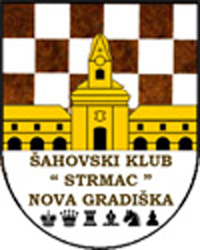 4.Memorijal Pavle MatoševićOrganizator:    Šahovski klub Strmac, Nova GradiškaPokrovitelj : Grad Nova Gradiška i obitelj MatoševićVrijeme odigravanja:  06.12.2015. u  10 satiMjesto odigravanja Industrijsko-obrtnička škola, Ljudevita Gaja bb, Nova GradiškaPravo igranja:  svi igrači iz zemlje i inozemstva koji se prijave do 9,30 satiSustav natjecanja: Švicarski sustav u 9 kola , pravila FIDE za brzopotezni šahTempo igre: 10 minuta po igraču za cijelu partijuNagrade:1.mjesto  600,00 kn + pehar2.mjesto   400,00 kn 3.mjesto   200,00 kn 4.mjesto   100,00 kn5.mjesto   100,00 kn6.mjesto   100.00 knPosebne nagrade :Najbolji kadet - peharNagrade se ne kumuliraju.Upisnina 40,00 knKadeti i žene oslobođeni upisnine.Za sve sudionike je osiguran ručak i piće.Svi igrači su dužni donijeti šahovsku garnituru i digitalni šahovski sat .Sudci turnira su:Glavni sudac: Željko MurajaPomoćni sudac: Zoran LatinovićDirektor turnira: Zoran LatinovićSve informacije i prijave  Zoran Latinović 098 9670 388   Željko Muraja 091 5757 340				 sahovskiklubstrmac@gmail.comRadujemo se vašem dolasku !